FEDERATION ALGERIENNE  DE  FOOTBALL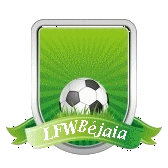 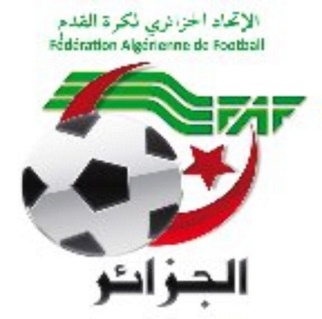 LIGUE DE  FOOTBALL  DE  LA  WILAYA  DE  VBEJAIAFICHE  DE  CANDIDATURE(Elections du 13 janvier 2018)Nom : …………………………………………………………………………Prénom : ………………………………………………………………………Date et lieu de naissance : ……………………………………………………Profession : ……………………………………………………………………Employeur : ……………………………………………………………………Niveau d’instruction : …………………………………………………………(Joindre certificat de scolarité ou diplôme)Responsabilités exercées dans des institutions ou associations sportivesBéjaia, le ……………………………………                                                                    Signature Au collège des(mettre une croix dans la case correspondante)Indépendants Au collège des(mettre une croix dans la case correspondante)Arbitres Au collège des(mettre une croix dans la case correspondante)Clubs Au collège des(mettre une croix dans la case correspondante)Experts 